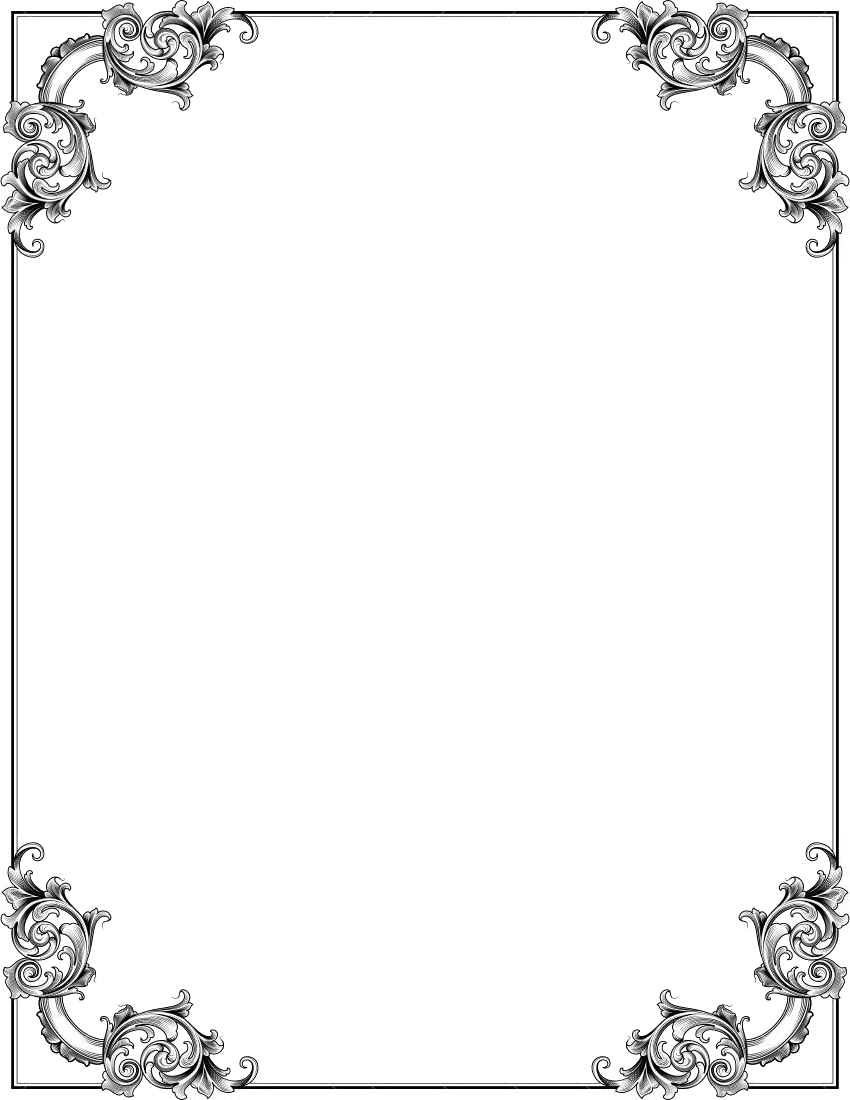 4/17 July The Royal Martyrs of RussiaThis year the Russian Church commemorated the Centenary of the Martyrdom of Tsar Nicholas, his wife Queen Alexandra, children: Olga, Tatiana, Maria, Anastasia, Prince Aleksei; and their servants, as well as Grand Duchess Elizabeth, nun Barbara and several members of the Royal family killed in Alapayevsk on the following day. Some of the bishops of the Church Abroad including our Bishop George participated in these events in Urals. See our Parish Website for photos(Pokrov.com.au).4/17 JulyOur Holy Father Isaiah the SolitaryHe lived in asceticism at Scetis in Egypt and then in Palestine, dying in Gaza in about 491. He is mentioned in Barsanuphius and John’s book as a man of outstanding holiness (Answers: 240, 252, 311, etc.). He wrote much that was instructive for monks and solitaries, but few of his writings are extant, the majority having been destroyed by Moslems. St Isaiah said: “The mind, before it awakens from the sleep of laziness, is with the demons”. “The crown of all good works consists in this: that a man place all his hope in God, that he flee to Him once and for all with all his heart and strength, that he be filled with compassion for all and weep before God, imploring His help and mercy”. What is the sign that a man’s sin is forgiven? “The sign that a sin is forgiven is that the sin has no further action in your heart, and that you have so utterly forgotten it that, in speaking of such a sin, you feel no inclination to it but regard it as something totally outside you. That is the sign that you are forgiven”. Prayer and asceticism are useless to a man who conceals within himself malice toward his neighbour and the desire for revenge. “Watch with all your strength that your mouth does not speak one thing and your heart contain something quite different”. “The crown of good works in love; the crown of the passions is the justifying of one’s sins”.11/24 JulySt Olga (Elena)A great Russian princess, the wife of Prince Igor, she was called Olga before her baptism. She was baptised in Constantinople by Patriarch Polyeuctus, and was greatly zealous for the Orthodox faith in Russia. She entered into rest in 969.15/28 JulyThe Holy Martyrs Cerycus (Kyrikos) and JulittaHoly Julitta was of noble birth. She was widowed young, and left with a newborn child, Cerycus. She lived in Iconium, a city of Lycaonia, and was a very devout Christian. She had her son baptised immediately after his birth and, when he was three years old, instructed him in the faith and taught him to pray insofar as a child of that age is capable of learning. When Diocletian launched a persecution of Christians, much innocent blood was shed in the city of Iconium. Julitta took her son and hid from the wrath of the pagans in the town of Seleucid, but things were no better there. Julitta was arrested as a Christian and brought to trial. Seeing Julitta so courageously proclaim her faith in the Lord Jesus, the judge, to distress her and make her waver, took the child in his arms and began to kiss it. But Cerycus shouted: “I am Christian; let me go to my mother!”, and he began to scratch the judge, turning his face away from him. The judge was furious, threw the child to the ground and kicked it, and the child rolled down the stone steps and gave his holy and innocent soul to God. Seeing how Cerycus suffered before her, Julitta was filled with joy and gave thanks to God that her son had been counted worthy of the wreath of martyrdom. After harsh torture, Julitta was beheaded, in the year 304. The relics of Sts Cerycus and Julitta have wonderworking power to this day. A part of the relics of these saints is to be found in Ochrid, in the Church of the Holy Mother of God, the Healer.15/28 JulySt Vladimir, Great Prince of RussiaVladimir was the son of Prince Svyatoslav, and grandson of Igor and Olga, and was at first completely pagan in faith and life. Learning of the existence of various faiths, he began to examine them, to decide which was best. He therefore sent envoys to Constantinople. When they returned, they told the Prince that they had been at a service in the Orthodox Church of St Sophia. (We were) “out of ourselves, not knowing if we were on earth or in heaven”. This inspired Vladimir to be baptised, receiving the name Vasily, and to baptise his people. The chief idol, Perun was dragged off the hill of Kiev and thrown into the Dnieper. Embracing the Christian faith, Vladimir utterly changed his way of life and devoted all his labour to the perfect fulfilling of the demands of his faith. He decreed that churches be built throughout the land on the places where the idols had been pulled down, and himself built a beautiful church in Kiev to the most holy Mother of God. This church was built on the self-same spot where St Theodore and his son John (Vikings, 12/25 July) suffered martyrdom for Christ. With the same irresistible force with which Vladimir earlier upheld idolatry, he now spread Christianity. He entered into rest in the Lord in 1015.( Adapted from “The Prologue from Ochrid”, Vol.3)4/17 июляЦарственные мученикиВ этом году Русская Церковь отмечает столетие Мученичества Царской семьи: Царя Николая, Царицы Александры, их детей: Ольги, Татьяны, Марии, Анастасии, Царевича Алексея; их слуг, а также Великой княгини Елизаветы, инокини Варвары и нескольких членов Царской семьи, убитых в Алапаевске на следующий день. Несколько епископов Русской Церкви Заграницей, включая нашего Владыку Георгия, принимали участие в праздновании этого события на Урале.Смотрите ряд фотографий из России на нашем приходском сайте (Pokrov.com.au).4/17 июляСвятой Исаия ОтшельникВёл аскетическую жизнь в пустыне Скит, в Египте, а затем в Палестине. Умер в Газе около 491-го года. О нём упоминается в книге Варсонуфия и Иоанна как о человеке выдающейся святости (Ответы: 240,252,311 и т.д.). Он писал в основном для наставления монахов и отшельников, но только несколько его работ сохранилось – большинство было уничтожено мусульманами. Св.Исаия писал: «Разум, до того, как проснётся от лености, пребывает с демонами». «Венец всего доброго состоит в следующем: когда человек возлагает всю надежду на Бога; когда он стремится к Нему раз и навсегда всем сердцем и силой; когда он наполнен состраданием ко всем и плачет пред Богом, умоляя Его о помощи и милости». Есть ли знак, что грех человеку прощён? «Знак, что человек прощён, это когда грех не продолжается в твоём сердце, когда ты окончательно забыл о нём, что говоря об этом грехе, ты не чувствуешь стремления к нему, но воспринимаешь как что-то постороннее. Вот это и есть знак, что ты прощён».Молитва и аскетизм бесполезны для человека, если он держит внутри себя злобу к своему соседу и жажду мести. «Наблюдай очень внимательно за собой, когда твой язык говорит одно, а сердце наполнено чем-то другим». «Венец добра – любовь; венец страстей – осуждение согрешившего». 11/24 июляСвятая Ольга (Елена)Великая Княгиня Российская Ольга, жена князя Игоря, в крещении получила имя Елена. Крещена в Константинополе Патриархом Полуэктом, и была очень усердной в распространении православной веры на Руси. Скончалась в 969 году.15/28 июляСвятые мученики Кирик и ИулитаСв.Иулита происходила из знатной семьи. Рано овдовела, оставшись с новорожденным младенцем Кириком. Она жила в Иконии, в г.Ликаонии и была очень преданной христианкой. Сын был крещён сразу же после рождения, а когда ему исполнилось три года, мать стала наставлять его в вере и учила молитве в соответствии с возрастом.Когда началось гонение на христиан при Диоклетиане, пролилось много невинной крови и в г.Ликаонии. Иулита вместе с сыном укрылась от гнева язычников в г. Селевкии, но там оказалось не лучше. Иулита была арестована как христианка и предана суду. Видя, что Иулита отважно исповедует свою веру в Господа Иисуса, судья, чтобы поколебать её, взял её сына на руки и стал целовать. Но Кирик стал кричать: «Я – христианин; отпусти меня к моей матери!» и стал царапать лицо судьи, отворачиваясь от него. Судья пришёл в ярость, бросил ребёнка на землю и пнул его. Ребёнок скатился вниз по каменным ступеням и умер, отдав свою невинную душу Богу. Видя, как Кирик пострадал ещё до неё, Иулита наполнилась радостью и благодарностью к Богу, что её сын удостоился мученического венца. После тяжких истязаний, Иулита была обезглавлена, в 304 году. Мощи святых Кирика и Иулиты совершают чудеса по сей день. Часть мощей этих святых находится в Охриде, в церкви Божией Матери Целительницы.15/28 июляСвятой Великий Князь Российский ВладимирВладимир был сыном князя Святослава и внуком Игоря и Ольги; вначале он был закоренелым язычником в вере и в жизни. Узнав о существовании различных религий, он начал проверять, какая из них лучшая. Для этого он отправил посланников в Константинополь. Когда они вернулись, они рассказали князю, что были на службе в православном храме Святой Софии, и что они были «вне себя, не зная, если они находятся на земле или на небе». Это вдохновило Владимира принять крещение с именем Василий и крестить своих людей. Главный идол, Перун, был свергнут с горы в Киеве и брошен в реку Днепр. Став христианином Владимир полностью изменил образ жизни и посвятил все свои силы, чтобы исполнять требования веры. Он приказал строить церкви на всех местах, где были свергнуты идолы. И сам построил прекрасную церковь в Киеве в честь Божией Матери на том самом месте, где пострадали за Христа Святые Феодор и его сын Иоанн (Варяги, 12/25 июля). С тем же непреодолимым рвением, с каким Владимир ранее насаждал идолопоклонство, он начал распространять христианство. Св.Владимир почил о Господе в 1015 году.(Перевод из «Охридского Пролога», том 3)